TÄGLICHER FORTSCHRITTSBERICHT 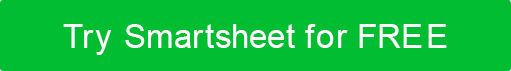 PROJEKTDETAILSPROJEKTDETAILSPROJEKTDETAILSPROJEKTDETAILSPROJEKTDETAILSPROJEKTDETAILSPROJEKTDETAILSPROJEKTNAMEPROJEKTNAMEJOBNUMMERJOBNUMMERJOBNUMMERNAME DES AUFTRAGNEHMERSNAME DES AUFTRAGNEHMERSNAME DES SUPERINTENDENTENNAME DES SUPERINTENDENTENDATUMDATUMDATUMWETTER UND TEMPERATURWETTER UND TEMPERATURDER HEUTIGE GESAMTFORTSCHRITTDER HEUTIGE GESAMTFORTSCHRITTDER HEUTIGE GESAMTFORTSCHRITTDER HEUTIGE GESAMTFORTSCHRITTDER HEUTIGE GESAMTFORTSCHRITTDER HEUTIGE GESAMTFORTSCHRITTDER HEUTIGE GESAMTFORTSCHRITTBeschreiben Sie den heutigen Gesamtfortschritt.  Verwenden Sie Skizzen/Diagramme, Korrekturhinweise, Verzögerungen und Ursachen, Änderungsempfehlungen usw.Beschreiben Sie den heutigen Gesamtfortschritt.  Verwenden Sie Skizzen/Diagramme, Korrekturhinweise, Verzögerungen und Ursachen, Änderungsempfehlungen usw.Beschreiben Sie den heutigen Gesamtfortschritt.  Verwenden Sie Skizzen/Diagramme, Korrekturhinweise, Verzögerungen und Ursachen, Änderungsempfehlungen usw.Beschreiben Sie den heutigen Gesamtfortschritt.  Verwenden Sie Skizzen/Diagramme, Korrekturhinweise, Verzögerungen und Ursachen, Änderungsempfehlungen usw.Beschreiben Sie den heutigen Gesamtfortschritt.  Verwenden Sie Skizzen/Diagramme, Korrekturhinweise, Verzögerungen und Ursachen, Änderungsempfehlungen usw.Beschreiben Sie den heutigen Gesamtfortschritt.  Verwenden Sie Skizzen/Diagramme, Korrekturhinweise, Verzögerungen und Ursachen, Änderungsempfehlungen usw.Beschreiben Sie den heutigen Gesamtfortschritt.  Verwenden Sie Skizzen/Diagramme, Korrekturhinweise, Verzögerungen und Ursachen, Änderungsempfehlungen usw.VOR ORT ANWESENDE ARBEITERABGESCHLOSSENE ARBEITENABGESCHLOSSENE ARBEITENVERWENDETE AUSRÜSTUNGVERWENDETE AUSRÜSTUNGVERWENDETE AUSRÜSTUNGDETAILS ZUM FORTSCHRITTGESCHÄTZTE MENGENGESCHÄTZTE MENGENGESCHÄTZTE MENGENGESCHÄTZTE MENGENGESCHÄTZTE MENGENSPEICHERORT DER AUFGABEBESCHREIBUNG DER ARBEITARTIKEL #DIE HEUTIGE GESAMTSUMMEINSGESAMT INSGESAMTBESCHREIBEN SIE VERZÖGERUNGEN UND / ODER VORFÄLLEBESCHREIBEN SIE VERZÖGERUNGEN UND / ODER VORFÄLLEBESCHREIBEN SIE VERZÖGERUNGEN UND / ODER VORFÄLLEBESCHREIBEN SIE VERZÖGERUNGEN UND / ODER VORFÄLLEBESCHREIBEN SIE VERZÖGERUNGEN UND / ODER VORFÄLLEZUSÄTZLICHE BEMERKUNGENZUSÄTZLICHE BEMERKUNGENZUSÄTZLICHE BEMERKUNGENZUSÄTZLICHE BEMERKUNGENZUSÄTZLICHE BEMERKUNGENNAME UND TITEL DES ERSTELLERSNAME UND TITEL DES ERSTELLERSUNTERSCHRIFT DES ERSTELLERSUNTERSCHRIFT DES ERSTELLERSDATUMVERZICHTSERKLÄRUNGAlle Artikel, Vorlagen oder Informationen, die von Smartsheet auf der Website bereitgestellt werden, dienen nur als Referenz. Obwohl wir uns bemühen, die Informationen auf dem neuesten Stand und korrekt zu halten, geben wir keine Zusicherungen oder Gewährleistungen jeglicher Art, weder ausdrücklich noch stillschweigend, über die Vollständigkeit, Genauigkeit, Zuverlässigkeit, Eignung oder Verfügbarkeit in Bezug auf die Website oder die auf der Website enthaltenen Informationen, Artikel, Vorlagen oder zugehörigen Grafiken. Jegliches Vertrauen, das Sie auf solche Informationen setzen, erfolgt daher ausschließlich auf Ihr eigenes Risiko.